JA VOLIM LJETO. LJETI IDEM NA MORE.NA MORU SE KUPAM.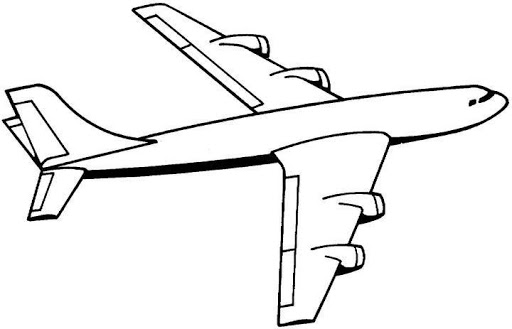 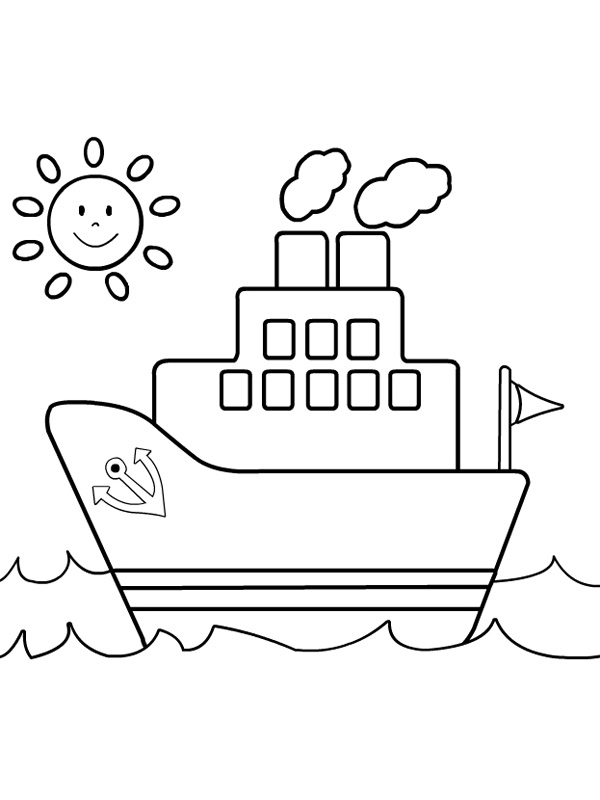 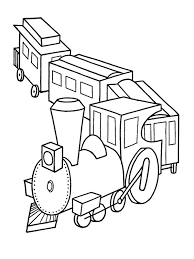 